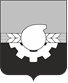 АДМИНИСТРАЦИЯ ГОРОДА КЕМЕРОВОПОСТАНОВЛЕНИЕот____________ №____________О внесении изменений в постановление администрации города Кемерово от 19.04.2017 № 944 «Об утверждении дислокации нестационарных объектов, размещение которых может осуществляться на землях или земельных участках, находящихся в государственной или муниципальной собственности, без предоставления земельных участков и установления сервитутов»В соответствии с Положением о порядке и условиях размещения видов объектов, перечень которых утвержден постановлением Правительства Российской Федерации от 03.12.2014 № 1300 «Об утверждении перечня видов объектов, размещение которых может осуществляться на землях или земельных участках, находящихся в государственной или муниципальной собственности, без предоставления земельных участков и установления сервитутов», на землях 
и земельных участках, находящихся в государственной или муниципальной собственности, без предоставления земельных участков и установления сервитутов, публичного сервитута, утвержденным постановлением Коллегии Администрации Кемеровской области от 01.07.2015 № 213, руководствуясь статьей 45 Устава города Кемерово. Внести в постановление администрации города Кемерово от 19.04.2017                 № 944 «Об утверждении дислокации нестационарных объектов, размещение которых может осуществляться на землях или земельных участках, находящихся в государственной или муниципальной собственности, без предоставления земельных участков и установления сервитутов» (далее – постановление) следующее изменение: Пункт 3 постановления изложить в следующей редакции:«3. Контроль за исполнением настоящего постановления возложить на заместителя Главы города, начальника управления экономического развития                 Е.В. Терзитскую.».Дополнить постановление приложением № 2 в редакции согласно приложению к настоящему постановлению. 2. Комитету по работе со средствами массовой информации администрации города Кемерово обеспечить официальное опубликование настоящего постановления.3. Контроль за исполнением настоящего постановления возложить на заместителя Главы города, начальника управления экономического развития        Терзитскую Е.В.Глава города                                                                                         Д.В. Анисимов                                                                                                                                          ПРИЛОЖЕНИЕ     к постановлению администрациигорода Кемерово    от___________20___ №_________ДИСЛОКАЦИЯ НЕСТАЦИОНАРНЫХ ОБЪЕКТОВ, ПРЕДНАЗНАЧЕННЫХ ДЛЯ РАСПОЛОЖЕНИЯ ЛЕТНИХ КАФЕ ПРЕДПРИЯТИЯМИ ОБЩЕСТВЕННОГО ПИТАНИЯ НА СМЕЖНЫХ С НИМИ ЗЕМЛЯХ ИЛИ ЗЕМЕЛЬНЫХ УЧАСТКАХ, НАХОДЯЩИХСЯВ ГОСУДАРСТВЕННОЙ ИЛИ МУНИЦИПАЛЬНОЙ СОБСТВЕННОСТИ, БЕЗ ПРЕДОСТАВЛЕНИЯ ЗЕМЕЛЬНЫХ УЧАСТКОВ И УСТАНОВЛЕНИЯ СЕРВИТУТОВN п/пМесторасположениеПлощадь нестационарного торгового объекта(кв. м)ОбъектСпециализацияПериод размещения нестационарного объекта (для сезонных и временных объектов)1.бульв. Строителей, 32/2(ресторан "MAMA ROMA")40летнее кафеспециализированная торговля (по продаже продукции обществен ного питания)01.05. - 27.10.2.бульв. Строителей, 40(павильон "Подорожник")9летнее кафеспециализированная торговля (по продаже продукции обществен ного питания)01.05. - 27.10.3.просп. Советский, 26(РК "Континент")15летнее кафеспециализированная торговля (по продаже продукции обществен ного питания)01.05. - 27.10.4.просп. Советский, 28а(ресторан быстрого обслуживания "Макдоналдс")10летнее кафеспециализированная торговля (по продаже продукции обществен ного питания)01.05. - 27.10.5.просп. Советский, 34(кафе "Крендель")52летнее кафеспециализированная торговля (по продаже продукции обществен ного питания)01.05. - 27.10.6.просп. Советский, 42(кафе "Моя кондитерская")20летнее кафеспециализированная торговля (по продаже продукции обществен ного питания)01.05. - 27.10.7.просп. Советский, 44(кафе "Малевич")15летнее кафеспециализированная торговля (по продаже продукции обществен ного питания)01.05. - 27.10.8.просп. Советский, 56/1(павильон "Подорожник")9летнее кафеспециализированная торговля (по продаже продукции обществен ного питания)01.05. - 27.10.9.ул. 50 лет Октября, 23(суши-бар "Фудзи")40летнее кафеспециализированная торговля (по продаже продукции обществен ного питания)01.05. - 27.10.10.ул. 50 лет Октября, 23(кафе "RE:BRO")20летнее кафеспециализированная торговля (по продаже продукции обществен ного питания)01.05. - 27.10.11.ул. Арочная, 41/1(павильон "Подорожник")9летнее кафеспециализированная торговля (по продаже продукции обществен ного питания)01.05. - 27.10.12.ул. Весенняя, 7(кафе "Булочная-кондитерская N 1")31летнее кафеспециализированная торговля (по продаже продукции обществен ного питания)01.05. - 27.10.13.ул. Весенняя, 15(кафе "Мечтать")37,5летнее кафеспециализированная торговля (по продаже продукции обществен ного питания)01.05. - 27.10.14.ул. Весенняя, 19(ресторан "Мама Рома")20летнее кафеспециализированная торговля (по продаже продукции обществен ного питания)01.05. - 27.10.15.ул. Весенняя, 13(пиццерия "Cheezy")18летнее кафеспециализированная торговля (по продаже продукции обществен ного питания)01.05. - 27.10.16.ул. Красноармейская, 128(стейк-бар "The Угли")30летнее кафеспециализированная торговля (по продаже продукции обществен ного питания)01.05. - 27.10.17.ул. Мичурина, 13, парк Победы им. Г.К.Жукова(павильон "Подорожник")9летнее кафеспециализированная торговля (по продаже продукции обществен ного питания)01.05. - 27.10.18.просп. Октябрьский, 30(развлекательный центр "Киндерлэнд")30летнее кафеспециализированная торговля (по продаже продукции обществен ного питания)01.05. - 27.10.19.ул. Ноградская, 5(ирландский паб "Харатс Паб")28летнее кафеспециализированная торговля (по продаже продукции обществен ного питания)01.05. - 27.10.20.ул. Ноградская, 5(мясобургерная "RE:BRO")12летнее кафеспециализированная торговля (по продаже продукции обществен ного питания)01.05. - 27.10.21.просп. Советский, 63(ресторан "3/4 Treguarti")25летнее кафеспециализированная торговля (по продаже продукции обществен ного питания)01.05. - 27.10.22.ул. 50 лет Октября, 9(кафе "Black Pearl")6летнее кафеспециализированная торговля (по продаже продукции обществен ного питания)01.05. - 27.10.23.ул. 50 лет Октября, 22(кафе "Лаваш Маваш")24летнее кафеспециализированная торговля (по продаже продукции обществен ного питания)01.05. - 27.10.24.просп. Советский, 42(кафе "Булочная-кондитерская N 1")32летнее кафеспециализированная торговля (по продаже продукции обществен ного питания)01.05. - 27.10.25.просп. Советский, 51а(ресторан "TomYumBar")96летнее кафеспециализированная торговля (по продаже продукции обществен ного питания)01.05. - 27.10.26.ул. Весенняя, 24(ресторан "Мюнхгаузен")20летнее кафеспециализированная торговля (по продаже продукции обществен ного питания)01.05. - 27.10.27.ул. Весенняя, 21(кафе "Биг Бэн")20летнее кафеспециализированная торговля (по продаже продукции обществен ного питания)01.05. - 27.10.28.ул. Весенняя, 22(кофейня "Coffee Way")10летнее кафеспециализированная торговля (по продаже продукции обществен ного питания)01.05. - 27.10.29.ул. Весенняя, 22(кафе "Булочная-кондитерская N 1")25летнее кафеспециализированная торговля (по продаже продукции обществен ного питания)01.05. - 27.10.30.ул. Весенняя, 16(кофейня "Travelers Coffee")39летнее кафеспециализированная торговля (по продаже продукции обществен ного питания)01.05. - 27.10.31.ул. Весенняя, 16(кофейня "Coffee Like")18летнее кафеспециализированная торговля (по продаже продукции обществен ного питания)01.05. - 27.10.32.ул. Весенняя, 13(ресторан "Гжель")63летнее кафеспециализированная торговля (по продаже продукции обществен ного питания)01.05. - 27.10.33.ул. Весенняя, 6(кафе "Булочная-кондитерская N 1")64летнее кафеспециализированная торговля (по продаже продукции обществен ного питания)01.05. - 27.10.34.ул. Кирова, 26(кафе "Самарканд")50летнее кафеспециализированная торговля (по продаже продукции обществен ного питания)01.05. - 27.10.35.ул. Вахрушева, 200 м северо-западнее здания N 4а40летнее кафеспециализированная торговля (по продаже продукции обществен ного питания)01.05. - 27.10.36.ул. Ноградская, 34 (ресторан "DOMO")21летнее кафеспециализированная торговля (по продаже продукции обществен ного питания)01.05. - 27.10.37.ул. Тухачевского, 34 ("Bamboo rolls")40летнее кафеспециализированная торговля (по продаже продукции обществен ного питания)01.05. - 27.10.38.ул. Притомская набережная, 7 (ресторан "Авиатор"180летнее кафеспециализированная торговля (по продаже продукции обществен ного питания)постоянно39.ул. Назарова, 6В (бар "Темыч")12выносные столикиспециализированная торговля (по продаже продукции обществен ного питания)01.05. - 27.1040.ул. Весенняя, 15 (грузинский ресторан "ТВИАНИ")42летняя верандаспециализированная торговля (по продаже продукции общественного питания)01.05. - 27.10.41.ул. Весенняя, 24 (кондитерская Muus)23летняя верандаспециализированная торговля (по продаже продукции общественного питания)01.05 - 27.10.42.просп. Притомский, 31/2 (булочная-кондитерская N 1)36летняя верандаспециализированная торговля (по продаже продукции общественного питания)01.05 - 27.10.